Kuninkaallisen hallinnon rakenne Kuninkaan dogmissa hallitsijan virka oli jumalallinen. Kuninkaan rooli kuninkaanjumala Horuksen maanpäällisenä edustajana ilmeni hänen Horus-nimessään, vanhimmassa, jo varhaiskaudelta tunnetussa kuninkaan tittelissä. Kuningas pystyi huolehtimaan tästä tehtävästä dogmissa vahvistetun jumalallisen syntyperänsä tähden. Neljännestä dynastiasta lähtien jumalallinen alkuperä ilmaistiin kuninkaan lisätittelissä ”auringonjumalan poika”. Hatshepsutin hallituskaudelta lähtien se esitettiin kuvasarjana ns. synnyinlegendana, jossa  kuninkaan jumalallinen isä oli uuden valtakunnan aikana valtakunnanjumala Amon-Ra. 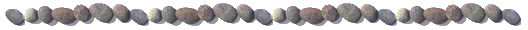 Egypti oli valtiomuodoltaan absoluuttinen monarkia. Kaikki toiminta maassa perustui hallitsijaan ainakin de jure. Vain kuninkaalla oli virkansa puolesta lainsäädäntövalta. Lait ja määräykset saneli kuningas. Hän valitsi virkamiehet ja papit, jotka hoitivat tehtäviään hänen toimeksiannostaan. Lainsäädäntö- ja toimeenpanovalta yhdistyivät kuninkaan henkilössä. Egyptiläiset eivät kehittäneet omaa määritelmäänsä siitä, mikä valtio on. Valtiosta puhuttaessa jouduttiin käyttämään kiertoilmaisuja, jotka tarkoittivat kuningasta ja kuninkaan valtaa. Tässäkin ilmenee kuninkaan keskeinen asema maassa: kuningas oli yhtä kuin valtio. Lähteissä kohtaamme kuninkaan henkilönä, joka teki  itse kaikki päätökset valtakuntaansa koskevissa asioissa. Virallisissa lähteissä, esimerkiksi ns. kuninkaannovellin teksteissä, tosin esiintyy myös neuvonantajia, mutta kuningas saattoi vapaasti kumota heidän vastaväitteensä ja ehdotuksensa. Kuninkaan sana oli maassa laki, eikä siihen ollut kenelläkään vastaansanomista. Siinä mielessä nämä tekstit eivät kuvaa todellista tilannetta vaan dokumentoivat kuninkaan suuruutta, kaikkivaltiutta, viisautta ja ylivoimaisuutta. Toisin sanoen myös tekstit korostavat hänen yksinvaltiuttaan. Kuningas oli ylin sotapäällikkö. Monet lähteet todistavat hänen osallistuneen sotaretkiin henkilökohtaisesti. Lisäksi kuningas teki päätökset sodasta ja rauhasta ja lähetti halutessaan armeijan vihollisia vastaan.Kuninkaan käskyvallassa olivat Egyptin emämaan  - jonka perinnäiset rajat olivat pohjoisessa Välimeri  ja etelässä kataraktien seutu Assuanin kohdalla – lisäksi ekspansiopolitiikan aikaan myös Nubiasta  ja Etu-Aasiasta valloitetut alueet. Kuningas piti yllä diplimaattisuhteita ulkomaihin. Ne tunnetaan parhaiten Amarnasta löydetystä savitauluarkistosta, jossa oli Egyptin ja Etu-Aasian maiden välistä kirjeenvaihtoa. Kuningas vastasi myös ulkomaankauppahankkeista, joista kuuluisimpia olivat Puntiin tehdyt kaupparetket. Ne järjestettiin kuninkaan ja siten valtion toimeksiannosta. Egypti ei missään vaiheessa valloittanut Puntia sotilaallisesti. Thutmosis IV:n ajoista lähtien rauha tehtiin usein avioliitolla, jonka kuningas solmi toisen sopimuspuolen prinsessan kanssa. Tällä tavoin Egyptiin saapui 18.dynastian aikaan kuninkaan puolisoiksi Mitannin prinsessoja ja myöhemmin Ramses II:n aikana myös heettiläisten kuninkaan tyttäriä. Valtioiden väliset rauhanomaiset suhteet saivat täten symbolisen muodon kuninkaan henkilössä ja hänen avioliitossaan. Toimeenpanovallan valvonnasta vastasi visiiri. Arabian kielestä peräisin oleva sana visiiri on vakiintunut egyptologiassa tarkoittamaan valtion korkeinta virkamiestä, joka hoiti pääministerin tehtäviä. Vaikka asiasta on toisinaan esitetty epäilyitä, vanhassa ja keskivaltakunnassa oli vain yksi visiiri, ja hän vastasi koko maan asioista. Uudessa valtakunnassa visiirin tehtävät jaettiin. Ala-Egyptin visiiri toimi Memfiissä ja 19.dynastian aikana tilapäisesti Ramessidien pääkaupungissa. Ylä-Egyptin visiiri sen sijaan toimi Thebassa. Toistaiseksi ei ole saatu varmuutta siihen, milloin tämä visiirien tehtävien jako tapahtui. Varmoja todisteita siitä on Thutmosis III:n hallituskaudelta (18.dynastia).Visiirit hoitivat tehtäviään toisistaan riippumatta ja tasavertaisina virkaveljinä. Kumpikin vastasi vain omasta hallintoalueestaan. Vanhassa valtakunnassa visiirin hallinnassa oli koko Egypti perinnäisiä rajojaan myöten Assuaniin saakka. Keskivaltakunnassa hänen vastuualueensa ulottui myös valloitettuun ja Egyptiin liitettyyn Ala-Nubiaan. Kun Ala-Nubia oli valloitettu  takaisin ja kun lisäksi Ylä-Nubia valloitettiin uuden valtakunnan aikaan, Nubia sai visiiristä riippumattoman oman hallintonsa, jota johti Kushin varakuningas. Ramessidi-kauden lopulla osa visiirin tehtävistä siirrettiin Karnakin temppelin hallinnolle. Tämän jälkeen visiiri menetti merkityksensä ainakin Egyptin eteläosassa. Visiirin tehtävien perusteellisin kuvaus löytyy ”visiirin virkaohjeesta”, joka oli monissa uuden valtakunnan haudoissa. Siinä kuvatut yksityiskohdat visiirin tehtävistä tosin koskevat keskivaltakuntaa. Siitä huolimatta kuvaus on tietyssä määrin yleispätevä. Toimeenpanovaltaa käyttävän hallinnon haaran johtajana visiiri toimin kuninkaan sijaisena. Hän valvoi maan sisäistä hallintoa ja hoiti myös tuomiovaltaan liittyviä tehtäviä. Kun visiiriä kuvataan henkilöksi, joka huolehtii maatista (oikeudesta, oikeudenmukaisuudesta), tarkoitetaan enemmän  kuin vain tuomarina toimimista: visiiri vastasi yleisellä tasolla yhteiskunnan oikeudenmukaisuudesta. Lainsäädäntötehtäviä hänellä ei ollut, sillä ne olivat kuninkaan yksinoikeus. Toimeenpanevan haaran johtajana visiirin alaisuudessa olivat valtionhallinto ja sen alaiset alueellisen ja paikallistason instanssit. Niissä työskennelleet virkamiehet toimivat saamiensa ohjeiden perusteella ja olivat tilivelvollisia visiirille. Heidän oli selitettävä virkavirheensä hänelle. Lisäksi visiirin alaisuuteen kuuluivat kaikki asiakirja-arkistot, joihin oli kerätty tiedot koko maasta ja sen väestöstä. Visiiri oli viime kädessä vastuussa näiden tietojen oikeellisuudesta ja oikeudenmukaisuudesta. Niihin perustuivat valtion kansalta vaatimat veronmaksu- ja muut pakolliset suoritukset. Virkaohjeen mukaan visiirillä oli myös oikeus ja velvollisuus valvoa kanavien sulkujen avaamista. Koska tämä tehtävä oli koko valtakunnan kannalta merkittävä, sitä oli pakko valvoa keskusjohtoisesti. Visiiri valvoi myös viljasäilöjä ja aarrekammioita, joihin valtion vaatimat luontois- ja muut maksut kerättiin. Tehtävän tärkeyden  vuoksi visiiri oli myös vastuussa kuninkaan haudan rakennuttamisesta. Tästä syystä Deir el-Medinassa asuneet työntekijät olivat suoraan hänen alaisiaan, hehän rakensivat Kuninkaiden laaksoon kunkin hallitsijan haudan. Visiiri kävi aika ajoin valvomassa töiden edistymistä. Hän vastasi myös työntekijöiden palkkojen maksusta sekä tarvittavien materiaalien toimituksista. Kun näiden työntekijöiden  luontaistuotteina maksettu palkka 20.dynastian aikana viivästyi yhä enemmän ja kun he lopulta ryhtyivät lakkoon, he katsoivat visiirin syypääksi ahdinkoonsa. Meille tuttu toimeenpano- ja tuomiovallan erottaminen toisistaan oli egyptiläisille ajattelulle vierasta. Egyptissä hallinto ja oikeuslaitos olivat yhtenäinen kokonaisuus. Ammattituomaristoa ei maassa ollut. Egyptin kielessä ei ollut edes tuomaria tarkoittavaa virkanimeä. Uudesta valtakunnasta tunnetaan vain tuomarikollegoita, joista käytetään nimeä qenbet. Kuningas Horemhebin aikaan alueelliset tuomarikollegiot järjestettiin uudelleen, kuten eräässä Horemhebin säädöksessä ilmenee. Kollegoihin kuului piirikuvernööri ja useita pappeja, jotka siviili- tai temppelihallinnon virkamiehinä olivat oikeutetut toimimaan tuomareina. Emme kuitenkaan tiedä, millaisia oikeusjuttuja nämä kollegiot käsittelivät. Ns. suuressa qenbetissä istui korkeita valtion virkamiehiä ja sen johtajana toimi visiiri. Silti ei voida tarkemmin täsmentämättä sanoa, että visiiri oli maan korkein tuomari. Hän oli usein vain ensimmäinen vertaistensa joukossa. Suuressa qenbetissä käsiteltiin mm. maanomaisuutta koskevia riitoja, jotka kiinnostivat myös valtioita, koska maaomaisuutta verotettiin. Oikeuspöytäkirjoja säilytettiin  pääkaupungin keskustoimistoissa, joissa ne olivat visiirin vapaasti käytettävissä, joten tällaiset jutut voitiin antaa vain valtion korkeimman tahon selvitettäväksi. Haudanryöstönoikeudenkäynnit  järjestettiin myös suuren qenbetin edessä. Niitä pidettiin Ramedissi-kauden lopulla Thebassa. Visiirin lisäksi Karnakin ylipapilla oi niissä tärkeä tehtävä, olihan hän tässä vaiheessa saanut valtiollisestikin merkittävän aseman. Haudanryöstäjien vastaiset oikeudenkäynnit osoittavat, että tuomioistuimet toimivat syyttäjinä. Lisäksi ne suorittivat tapausten tutkimuksia ja langettivat tuomion. Tuomarien ja yleisen syyttäjän välillä ei tehty eroa. Rikollisoikeudenkäyntien esitutkimuksissa epäiltyjä kidutettiin esimerkiksi  raipaniskuilla. Koska haudanryöstöjä pidettiin Egyptissä vakavimman asteen rikoksina, syyllisiksi todetut tuomittiin kuolemaan. Muissa oikeudenkäynneissä, esimerkiksi virkavirheitä koskevissa, oikeus  tuomitsi syyllisen omaisuuden takavarikoitavaksi sekä määräsi hänelle raipparangaistuksen ja joskus myös pakkotyötä. Uudessa valtakunnassa tavaksi tuli silpoa tuomittuja. Heiltä viillettiin  irti huulet,  nenä tai  korvat.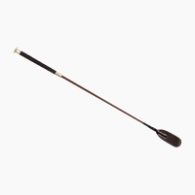 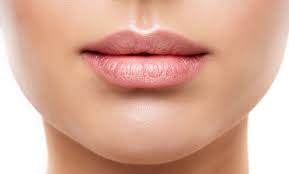 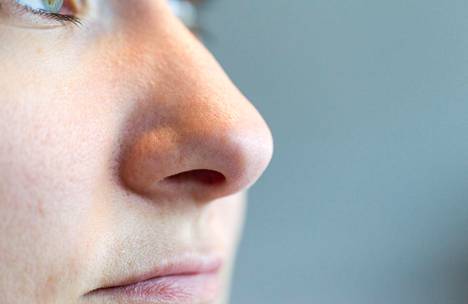 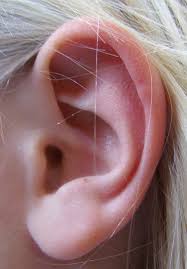 Kun haaremin työntekijät olivat panneet toimeen murhayrityksen kuningas Ramses III:tta vastaan, järjestettiin erityistuomioistuin, joka syytteiden vakavuuden vuoksi antoi kuolemantuomiot. Monet attentaattiin osallistuneet, myös haaremin naiset, saivat kuitenkin oikeuden tehdä itsemurhan. Emme tiedä, miten muissa henkirikoksissa meneteltiin. Oikeuslaitoksen ja tuomioistuinten toiminnasta kertovia lähteitä on löydetty eniten Deir el-Medinan kylästä, jossa kuninkaanhautojen rakentajat asuivat. Heillä oli paikallinen itsehallinto ja myös tuomiovalta omissa asioissaan. Sikäläinen tuomarikollegio, josta myös käytettiin nimeä kenbet, koostui työnjohtajista, kirjurireista ja muista arvostetuista kylänyhteisön jäsenistä. Varkauksien ja muiden omaisuusrikosten lisäksi oikeudenkäynneissä käsiteltiin maksamattomia palveluita, takautumiskanteita, aviorikoksia ja puolison pahoinpitelyitä. Näissä jutuissa kylän asukkaat olivat kantajina. Myös naisilla oli oikeus kanteen nostamiseen. Oikeus teki tapauksen ja antoi tuomionsa, joka perustui tapaoikeuteen. Deir el-Medinan paikallistuomioistuimen valtuudet tuomion täytäntöönpanon varmistamiseksi olivat varsin vähäiset. Monesti tapaus jouduttiin käsittelemään useaan kertaan, koska tuomittu ei suorittanut oikeuden määräämää rangaistusta. Esimerkiksi erään rasvaruukun omistuksesta käräjöitiin yli kymmenen vuoden ajan. Murhia ja muita henkirikoksia tuomioistuin ei käsitellyt, sillä ne siirrettiin visiirin ratkaistavaksi. Lisäksi Deir el-Medinassa pidettiin oikeudenkäyntejä, jotka ratkaisi jumalan oraakkeli. Koska jumalaksi julistettu kuningas Amenofis I nautti kylän työväestön suurta kunnioitusta, hän, tarkemmin sanoen hänen kulttikuvansa, ratkaisi juhlakulkueessa riitapuolten välisen jutun. Näissä tilanteissa papit olivat tietenkin mukana. He olivat periaatteessa samoja henkilöitä, jotka istuivat myös siviilioikeuden kenbetissä. Kuten edellä mainittiin, aluehallinnot olivat suoraan keskushallinnon korkeimmat edustajan, visiirin, alaisia ja olivat toiminnassaan suoraan yhteydessä valtiollisiin asiankirjatoimistoihin. Aluehallinnon keräämät veromaksut toimitettiin viljavarastoihin ja aarrekammioon, jotka olivat hallinnon tärkeimpiä instituutioita. Ne huolehtivat valtion tulojen hallinnoinnista. Näitä varoja tarvittiin valtion toiminnan rahoitukseen, siis ulkomaankauppaan, jossa ostot oli maksettava egyptiläisillä tuotteilla, asevoimien ylläpitoon ja varustamiseen sekä suurten hankkeiden työntekijöiden ylläpitoon. Myös kuninkaan ylläpidosta oli huolehdittava. Viljavarasto oli vastuussa viljasta, mutta muut tuotteet toimitettiin aarrekammioon. Sinne tuotiin kullan, hopean ja jalo- korukivien ohella pellavaa, nautoja, puutavaraa ym. Aarrekammion yhteydessä toimi verstaita ja muita työpajoja, joissa raaka-aineet jalostettiin. Viljavarastolla ja aarrekammiolla oli tavaroiden kuljetukseen omat laivansa. Lukuisat kirjurit huolehtivat tulojen ja menojen kirjaamisesta. Viljavarastojen ja aarrekammion valvojan ohella kruununmaiden valvojaa oli tärkeimpiä valtion virkamiehiä koko valtakunnan tasolla. Uuden valtakunnan jälkipuoliskolla näiden viranhaltioiden ohella ns. truhsesseilla (hovimarsalkat) oli paljon poliittista valtaa, koska he hoitivat kuninkaan myöntämällä erivapaudella eräitä valtiollisia tehtäviä. Heidän merkityksensä perustui siihen, että heillä oli hallitsijaan henkilökohtainen tuttavuussuhde. Egypti jaettiin jo varhaisvaiheessa hallintoalueisiin. Tällaista lääniä tarkoittava hieroglyfi esittää osiin jaettua maapalaa. Muutamia harvoja poikkeuksia lukuun ottamatta maakunnat saivat nimensä niissä palvotuilta jumalilta. Vanhat läänit lakkautettiin hallintoalueina ensimmäisellä välikaudella. Tästä on paljon todisteita etenkin Ylä-Egyptin eteläosasta. Niiden tilalle perustettiin keskivaltakunnassa uudet hallintoalueet, jotka nimettiin pääpaikkakuntansa mukaan. Tämä hallintouudistus säilyi voimassa kreikkalais-roomalaiselle  kaudella saakka. Perinnäiset 42 lääniä, jotka tunnetaan myöhemmistä temppeliluetteloista, eivät vastanneet maan todellista hallinnollista jakoa. Aluehallinnon tärkeimmät tehtävät olivat veronkanto ja valtiolle työvelvollisuudessa olevan maaseutuväestön värväys. Toiminnan peruntana oli maakirjan mukainen maanjako, joka myös  kuului aluehallinnon vastuualueeseen. Tehtävän tärkeys näkyy myös edellä mainitussa läänin hieroglyfissä, jossa läänin osat esitettiin tyylitellen. Läänissä kerätyt asiakirjat toimitettiin visiirin johtamaan valtakunnalliseen asiankirjatoimistoon. Siellä laskettiin verojen sekä valtion hankkeisiin tarvittavien työntekijöiden määrä. Varsinainen värväys pantiin toimeen visiirin ohjeiden mukaan. Läänien kuvernöörit olivat suoraan visiirin alaisia tai vanhan valtakunnan lopulla  ja keskivaltakunnan aikana maan eteläosassa hänen  lähimmän edustajansa, siis Ylä- Egyptin valvojan tai ns. puhemiehen, alaisia. Maakunnissa oli paikallistasolla temppeleitä, joilla oli oma hallintonsa ja jotka olivat usein kuninkaan päätöksellä vapautetut siviilihallinnon alaisuudesta. Ne eivät joutuneet maksamaan veroja eivätkä suorittamaan työpalvelusta. Myöhemmin vanhan valtakunnan aikana sekä keskivaltakunnassa maakuntien kuvernöörit olivat myös paikallistemppeleiden ylipappeja, joten heidän henkilössään yhdistyi kaksi sinänsä erillistä hallinnon tasoa. Tästä satoja vuosia säilyneestä käytännöstä luovuttiin uudessa valtakunnassa. Kuvernöörit huolehtivat maakunnissaan oikeudesta ja järjestyksestä. Tähän tarkoitukseen heillä oli apunaan poliiseja. Heidän tuomarin valtuuksistaan on hyvin vähän tietoa. Epäilemättä heillä kuitenkin oli  tällaiset valtuudet. Kuningasta ja hänen perhettään, hoviaan ja henkilökohtaisia  palvelijoitaan lukuun ottamatta Egyptin yhteiskunta voidaan jakaa hallintohenkilöihin ja hallittuihin. Väestön suuren enemmistön yllä oli laaja virkamieskunta. Se oli, ajoittain armeijan rinnalla, valtiota kannattava yhteiskuntaluokka. Koska Egyptissä ei tunnettu eroa valtion ja kirkon välillä, myös temppelit olivat valtion instituutioita. Ne olivat paitsi palvontapaikkoja myös taloudellisia yksikköjä, joiden käytössä oli osa maan tuotantovälineistä, peltoalasta, laidunmaasta, työvoimasta ja raaka-aineiden jalostuksesta. Uuden valtakunnan aikana esimerkiksi Karnakin temppelin hallinnon rakenne muistutti valtionhallintoa ja käsitti oman aarrekammion, tilusten valvojan ja viljasäilön. Kaikki elinkeinoelämän suurhankkeet käynnistettiin valtion toimeksiannosta. Valtion virkamiehet johtivat niitä ja myös niiden rahoituksesta huolehti valtio. Raaka-aineiden jalostus tapahtui verstaissa, jotka toimivat valtion instituutioiden yhteydessä. Tärkeimpiä tällaisia instituutioita olivat aarrekammiot. Taiteilijat ja käsityöläiset olivat valtion palveluksessa. Jopa tieteen tekeminen oli valtion virkamiesten vastuulla.Kesivaltakunnan ns. Ammattien satiirien ohella Ramessidi-kaudella kirjoitettiin paljon tekstejä, joissa ylistetään virkamieselämän etuja tavallisen kansan kovaan onneen verrattuna. Käytännössä virkamiehet eivät tosin olleet niin etuoikeutettuja  kuin teksteissä kuvataan. Vaikka teksteissä ajoittain toisin väitetään, heitä ei ollut vapautettu veronmaksusta, kuten lukuisat muut lähteet osoittavat. Virkamieselämää ylistetään teksteissä, jotka osoitettiin koululaisille, siis tuleville virkamiehille. Tarkoituksena oli kannustaa heidät yrittämään kovemmin. Luku-, kirjoitus- ja laskutaito olivat virkamieheksi pääsyn perusedellytyksiä. Virkamiehet teettivätkin usein itsestään veistoksia kirjureina. Kirjuriveistoksia tunnetaan jo vanhan valtakunnan ajalta. Keskivaltakunnasta alkaen kirjurilla tarkoitettiin virkamiestä riippumatta siitä, työskentelikö hän tavallisena kirjurina virkahierarkian alapäässä vain jossain korkeassa valtion virassa. Uuden kirjurinpolven koulutus tapahtui hovissa tai hallinnon laitoksissa, esimerkiksi siviilihallinnossa, temppeleissä tai sotilashallinnossa. Virkamiehiltä vaaditut edellytykset olivat kaikilla aloilla periaatteessa samat, joten siirtyminen hallintoalueelta toiselle oli aina mahdollista ja siksi myös yleistä.Virkamiesten valtiolle suorittama työ korvattiin luontaistuotteina. Virkamiehet saivat maata, jonka tuotolla he elivät, ja he pääsivät osallisiksi myös oman instituutionsa taloudellisesta tuotosta. Temppeleiden tuotto jaettiin temppelin henkilökunnalle arvoaseman mukaisessa suhteessa. Lisäksi kuningas myönsi erikoistilanteissa ylimääräisiä lahjoja. On paljon todisteita siitä, että egyptiläiset virkamiehet seurasivat isäänsä valtion palvelijoina. Egyptiläiset toivoivat poikien jatkavan isän ammatissa, kuten jo varhaiset elämänviisaudet osoittavat. Esimerkiksi 18.dynastian ensimmäisellä puoliskolla visiirin virkaa hoiti suku, jonka tunnetuin jäsen oli Rekhmira. Keskivaltakunnan aikaan maakuntaruhtinaat (nomarkit) perivät virkansa isältään. Kyse ei tosin ollut suoraviivaisesta perimisestä, sillä virallisesti kuningas nimitti seuraavan viranhaltijan. Viran säilyminen suvussa edellytti siis kuninkaan hyväksyntää. Oletettavasti ainoastaan virkamiesten lapset pääsivät kouluihin  ja siten aikoinaan valtion virkoihin. Siitä huolimatta virkamiehet korostivat elämänkerroissaan  tämän tästä, että heidän uransa ja nousunsa korkeaan virkaan perustuivat omiin ansioihin, uutteruuteen ja luotettavuuteen. Toisaalta Akhenatenin aikana (18.dynastia) virkamiehet korostivat ennen kaikkea nöyryyttään ja uskollisuuttaan kuninkaalle, jota he saivat kiittää ylenemisestään. Akhenaten rikkoi monia perinteitä ja tarvitsi valtionhallintoon luotettavia miehiä, joilla ei ollut painolastinaan aiempia palvelusvuosia virkamieskunnan ja papiston vanhoissa rakenteissa. Siksi Akhenaten tukeutui mieluiten uusiin miehiin, joihin hän saattoi täysin luottaa. Heidän joukossaan oli ensimmäistä kertaa Egyptin historiassa myös ulkomaalaisia, kuten vieraskieliset nimet kertovat.Toisina aikoina muut tekijät olivat ratkaisevia. 18.dynastian alkupuoliskolla monissa viroissa toimi miehiä, jotka olivat lähtöisin Amonin temppelistä Karnakista. Temppelillä oli valtion kannalta suuri merkitys. Myös henkilökohtaiset suhteet kuninkaan nuoruusvuosilta saattoivat ratkaista virkanimityksen. Thutmosis IV nimitti korkeisiin virkoihin miehiä, jotka olivat varttuneet hänen kanssaan hovissa. Uudessa valtakunnassa asevoimista tuli tärkeä valtatekijä politiikassa, joten merkittäviä valtion virkoja uskottiin myös sotilaiden ja sotilashallinnon virkamiesten hoidettaviksi. Sotilaat, jotka tukeutuivat Karnakin temppelin taloudelliseen, poliittiseen ja uskonnolliseen  valtaan, kaappasivat Ramessidi-kauden lopulla vallan Ylä-Egyptissä. Uransa päätteeksi ansioituneet virkamiehet saivat usein hyväpalkkaisen papinviran jossain suuressa temppelissä ikään kuin eläketurvaksi. 